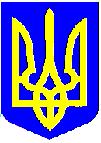 НОВОУШИЦЬКА СЕЛИЩНА РАДАВИКОНАВЧИЙ КОМІТЕТРІШЕННЯ
Про звіт керівника Новоушицького історико-краєзнавчого музею за 2023 рікКеруючись статтями 11, 29, 40, 51, 52, 53, 59 Закону України " Про місцеве самоврядування в Україні", заслухавши та обговоривши звіт  директора  Новоушицького історико-краєзнавчого музею Ірини МАЛЮГІНОЇ за 2023 рік, виконавчий комітет селищної радиВИРІШИВ:1. Звіт директора Новоушицького історико-краєзнавчого музею	 Ірини МАЛЮГІНОЇ за 2023 рік, взяти до відома (додається).2. Загальному відділу Новоушицької селищної ради з дотриманням вимог Закону України «Про доступ до публічної інформації» не пізніше п’яти робочих днів з дня прийняття цього рішення оприлюднити його на офіційному  вебсайті Новоушицької селищної ради.Селищний голова	Анатолій ОЛІЙНИКЗВІТ
керівника Новоушицького історико-краєзнавчого музею за 2023 рікОсновними напрямками роботи Новоушицького історико-краєзнавчого музею в 2023 році були: збереження духовної спадщини, матеріальної культури регіону, дослідження нових тем, поповнення музейної колекції новими надходженнями, комплектування, систематизація та паспортизація музейного фонду.Наш музей не є просто зібранням матеріалів, мертвою виставкою фотографій і документів. Це жива, дієва сила. Музей, музейні експонати мають унікальну здатність впливати на інтелект, волю та емоції відвідувача водночас. Кожна експозиція є, власне, програмою передачі через експонати знань, навичок, суджень, оцінок, почуттів. У нашого музею свій шлях, свої можливості впливу на відвідувача. Свою роботу ми плануємо через створення тематичних виставок та екскурсій: «Соборна Україна: від ідеї до сьогодення», «Крути: наша слава, наша історія», «Трагедія Голокосту: пам'ять заради майбутнього», «Війна у кожного своя», «Такі вони українці», «Пророк українського народу», «Живий плач мертвої зони», «Війна відгриміла, а пам'ять жива», «Подвиг безсмертний - пам'ять нетлінна», «Конституція – головний підручник життя», «Історичний шлях суверенітету України», «Армія нашої держави», «І свічка плакала в скорботі», «Історія, яку розкаже старе фото», «Слід у житті лишає кожен свій, або Ремесла рідного краю», «Розгойдані дзвони пам’яті», «Роки людині до лиця», «На Великдень сонце грає», «Бабусина скриня – мудрості та долі берегиня». На таких уроках звучить «голос з минулого». Рашизм це - ... і т.д.).Все це в свою чергу формує як у дітей, так і у дорослих ціннісне, особистісне, емоційно забарвлене ставлення до культурної та історичної спадщини свого народу, дозволяє через почуття "розворушити душу".Музей не випадково називають "чарівною машиною часу". Зібрані в музеї документи й предмети зберігають пам'ять минулого, передають її як естафету нащадкам, підтримують і розвивають зв'язок часів і поколінь. Мова музею – мова оригіналу, першоджерела історичної інформації. Документальні матеріали яскраво, доказово й переконливо розповідають про події минулого, допомагають відтворити, "реконструювати" їх, воскресити справи і вчинки людей, дати їм правильну оцінку. Документи, матеріали експозицій створюють своєрідну модель подій минулого.У класичних музеях не можна торкатися експонатів руками, а в нашому музеї не просто можна, а навіть потрібно! Відвідувач має можливість брати вироби у руки, розглядати їх, обстежувати. Це пояснюється тим, що у всіх людей, незалежно від віку, виникає бажання торкнутися руками предметів, в тому числі і музейних. Таким чином людина отримує цілий букет відчуттів, може на дотик відчути предмет, його фактуру, температуру, матеріал, форму, відчути неабияку емоційну віддачу. Абстрактний світ музейних вітрин стає набагато ближчим і зрозумілішим. Відвідувач вчиться дбайливо ставитися до музейних експонатів, а відтак і до предметного світу в цілому.Здавалось би, під час війни не на часі візити до музеїв. Проте, досвід нашого музею та книга відгуків доводять протилежне. Сюди приходять цілими сім’ями з дітьми заради тих креативних заходів, які розробляє та пропонує музей відвідувачам. Це й цікаві та пізнавальні екскурсії експозицією музею, й інтерактиви, які пропонуються гостям. Як малечі, так і дорослим надзвичайно цікаво, наприклад, зробити власноруч стародавній спис з крем'яним наконечником, виткати на рамі підставку під горнятко, покрутити ручку старовинного патефону та ввімкнути музику. Спілкуючись із дітьми, нерідко чуємо від них побажання перемоги рідній Україні, повернення у мирний час. Вочевидь, на подібні думки наводить малечу, та й дорослих відвідувачів, атмосфера музею.Звичайно, головним завданням музею, що стає особливо актуальним під час соціальних катаклізмів, зокрема, воєн, є збереження історичних артефактів, отже національного надбання та пам’яті спільноти. До колекції музею належать безцінні скарби від Трипілля до сьогодення. 3197 одиниць зберігання основного фонду нараховує фондова колекція музею, а ще й 1142 одиниці науково-допоміжного фонду. За звітний період музей поповнився на 2 предмети, що ввійшли до науково-допоміжного фонду, та 63 предмети поповнили державну частину Музейного фонду України. Основний фонд поповнився за такими типами предметів: речові - 30, образотворчі - 2, декоративно-ужиткові - 2, писемні - 6, фото - 4, природничі - 2, інші - 17.На предмети, що надійшли протягом звітного періоду, складались акти передачі, записувались до книги надходжень. Виготовлено та заповнено 327 уніфікованих паспортів на музейні предмети, що належать до Державної частини музейного фонду України.Продовжують надходити у запасники предмети, що втратили свою емоційну цінність сьогодні. Частково оновлені експозиції спрямовані на поглиблення нашої національної ідентичності та культурної приналежності.Протягом року було проведено 274 екскурсії, з них 82 для ВПО. Отримано платних послуг на суму 3140 гривень.Проведено майстер-класи з декоративно-вжиткового мистецтва: майстер-клас з виготовлення ляльки Веснянка (1), майстер-клас з виготовлення Великоднього декору (1), серія майстер-класів для ВПО з виготовлення традиційної писанки (19), писанки-зернівки ( 4 ) та писанки-травленки (4), майстер-клас з виготовлення окопної свічки (2), майстер-клас з ткацтва на дерев’яній рамі (4), майстер-клас із зав’язування української хустки (1), майстер-клас з виготовлення дідуха (1).Директор музею взяла участь в семінарі-практикумі для керівників та головних зберігачів комунальних музеїв Хмельницької області, де зберігається державна частина Музейного фонду України на тему: «Сучасні завдання музейних інституцій та їх роль у збереженні культурної спадщини» та обласному семінарі для спеціалістів структурних підрозділів у сфері культури територіальних громад відповідальних за пам’ятко охоронну роботу на тему: "Охорона культурної спадщини в світлі сучасних викликів та реалій".Основною проблемою музею залишається мізерна пропускна спроможність електролічильника.Крім Новоушицького музею в територіальній громаді функціонують шість зареєстрованих недержавних музеїв.Загальна кількість відвідувачів даних установ в 2023 році складає 683 особи. Загалом проведено 33 екскурсії та 11 масових заходів.Невирішеними залишаються проблеми в Музеї історії села Слобідка: потребує ремонту дах, адже через протікання в частині музею впала стеля та провалилася підлога. Потребують заміни також і вхідні двері.Крім збереження та популяризації рухомих пам’яток культурної спадщини музей займається обліком нерухомих пам’яток та об’єктів культурної спадщини регіону. На даний час на території громади зареєстровано: 16 пам’яток археології, серед яких дві – національного значення, 47 пам’яток історії, 3 пам’ятки архітектури та містобудування, серед яких одна – національного значення, 29 об’єктів археології, 5 об’єктів історії, 63 об’єкти культурної спадщини за видом “Архітектура та містобудування”, 19 з яких потребують проведення ремонтно-реставраційних робіт.В 2023 році проведено моніторинг однієї пам’ятки архітектури національного значення, чотирьох пам’яток історії місцевого значення. За даними моніторингу складено Акти візуального обстеження згідно з додатком 6 до Порядку обліку об’єктів культурної спадщини.Директор Новоушицького
історико-краєзнавчого музею	Ірина МАЛЮГІНАКеруючий справами (секретар) виконавчого комітету                                Валерій ЗВАРИЧУК18.01.2024Нова Ушиця№10Додатокдо рішення виконавчого комітету Новоушицької селищної ради18.01.2024 № 10